Post Doctoral FellowThe interRAI 0-3 project is an innovative cross-sectoral initiative that represents a new approach to early identification, assessment and care planning for young children’s mental health and well-being. The interRAI 0-3 is in development as a result of the requested need for improved assessment and care planning for very young, vulnerable children. Unlike other interventions, the interRAI 0-3 integrates data-driven decision-making to foster improved prioritization, triaging and access to services.The goal of the interRAI 0-3 is to improve care for very young children and their families and to facilitate evidence-informed care. Assessment is the cornerstone of appropriate intervention planning and decision- making.  The interRAI 0-3 will better inform the promotion, prevention, and intervention needs of young children and families. Partners collaborating on this new initiative include the Faculty of Education at Western University, Merrymount Children’s Centre, selected community agencies, and children and families.Participating families will be asked to complete The Ages and Stages instrument, an Interview using the InterRAI 0-3, and a standardized questionnaire asking about their child’s behavior and feelings. This phase will be completed over the next two years. This project is generously supported by The London Foundation-Community Vitality Grant and Mitacs-Accelerate.The Centre for School Mental Health is seeking a Post-Doctoral Fellow (2 years) to assist with the development efforts, collection and validation of the new assessment instrument. The Post-Doctoral fellow will also oversee day-to-day activities; engage in community liaison; provide leadership to the assessment team; track and report on assessment deliverables and the operational progress of the project; engage in knowledge mobilization; and facilitate expert panels and collaborative meetings.  The ideal candidate will demonstrate in-depth knowledge of psychological assessment; strong project management Sincerely,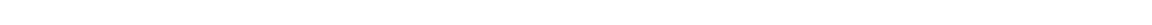 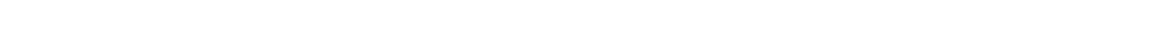 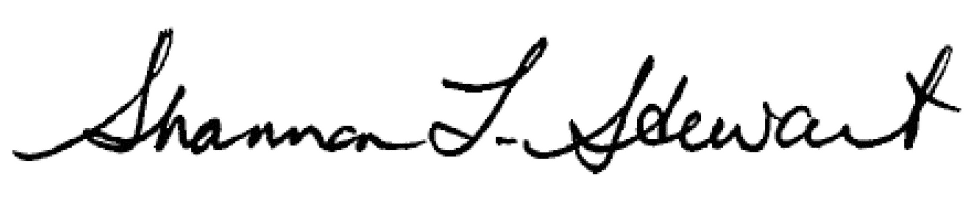 Dr. Shannon L. StewartPsychologist and Associate Professor Faculty of EducationDirector of Clinical Training InterRAI FellowInternational Lead for InterRAI Child and Youth InstrumentsWestern University, Centre for School Mental Health, Faculty of Education Building, Rm. 20091137 Western Road, London, ON, Canada N6G 1G7 t. 519.661.2111, ext. 82627  www.edu.uwo.ca/csmh